Exprimer les goûts https://youtu.be/UDLFL-Y6gEEEntre nous A1 page 72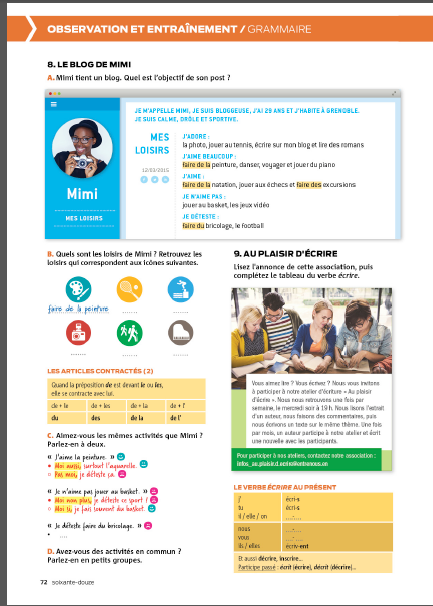 Les loisirs et les expressions des goûts Exprimer les goûts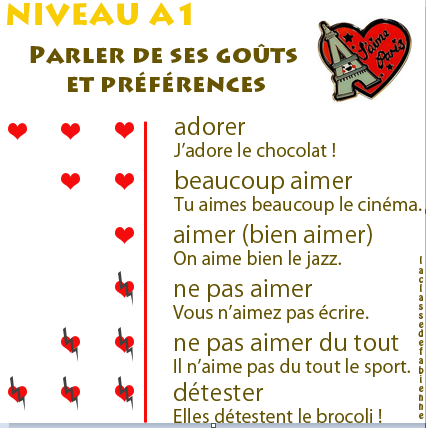 Page 72 – 8 - B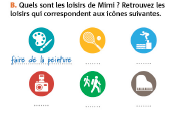 Page 72 – 8 – C et D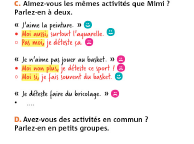 Les expressions des goûtsLes loisirsLes loisirsLes loisirsLes loisirsLes expressions des goûtsDes noms Avec v. jouerAvec v. faire deAutres verbesAdorer Aimer beaucoupAimerNe pas aimerDétester La photoLes jeux vidéoLe football-(à) au tennis-(de) du piano-aux échecs-au basket- une scène-de la peinture-de la natation-des excursions-du bricolageDanserVoyagerEcrireLire Regarder la télévision Quand la préposition de est devant le ou les, elle se contracte avec lui.Quand la préposition de est devant le ou les, elle se contracte avec lui.Quand la préposition de est devant le ou les, elle se contracte avec lui.Quand la préposition de est devant le ou les, elle se contracte avec lui.De + le De + lesDe + laDe + l'DuDesDe laDe l'Quand la préposition à est devant le ou les, elle se contracte avec lui.Quand la préposition à est devant le ou les, elle se contracte avec lui.Quand la préposition à est devant le ou les, elle se contracte avec lui.Quand la préposition à est devant le ou les, elle se contracte avec lui.à + le à + lesà + laà + l'auauxà la à l'v. écrire v. faire  v. jouer J'écrisTu écrisIl/elle écritIls/elles écrivent Nous écrivonsVous écrivezJe  faisTu fais Il/elle fait  Ils/elles font Nous faisonsVous faitesJe joueTu jouesIl/elle joue Ils/elles jouent Nous jouonsVous jouezv. adorer v. aimerv. voyager J'adoreTu adoresIl/elle adore Ils/elles adorent Nous adoronsVous adorezJ'aime Tu aimesIl/elle aimeIls/elles aiment Nous aimonsVous aimezJe voyage  Tu voyagesIl/elle voyage  Ils/elles voyagent Nous voyageonsVous voyagez